附件5高校思政工作申报系统填报操作指南本次心理健康教育微课征集工作依托全国高校思想政治工作网（以下简称“高校思政网”）高校思政工作申报系统（以下简称“系统”）开展。一、平台登录在高校思政网首页幻灯图片左下方点击“高校思政工作申报系统”图标（网址https://fuwu.sizhengwang.cn/），打开登录页面。高校思政网已为全国高校设置“05”专门账号和密码，账号获取可通过扫描下方二维码，在填写基本信息后，由高校思政网在一至两个工作日内将账号发送至填报人手机号。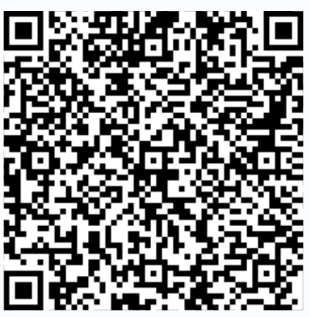 二、申报流程各高校收到通知后，应尽快确定此次申报工作的高校负责人员，由高校负责人员统计各类申报人信息，使用高校05账号及时为校内申报人添加思政网登录权限，并通知申报人上传作品。1.添加填报权限。高校负责人员登录系统后，在网页“工作区”可看到工作通知。点击右侧“添加填报人员信息”按钮，可添加本校有申报意愿的具体申报人员姓名、手机号码等基本信息（每个作品对应唯一手机号），以便开通系统填报权限。添加信息并确认无误后，即可使用系统短信功能通知申报人。2.进行作品上传。申报人员在收到短信通知后，使用手机号码和验证码进行登录，并按照系统提示和要求填写基本信息和上传作品。3.确认填报结果。填报人完成填报后，由高校负责人员通过系统查看各申报人员的填报情况，核实后点击“审核通过”确认填报结果，待本校全部申报人填报完成后，通过系统自行汇总统计，点击“报表汇总”生成本地汇总表格，在线打印（建议“横向”打印）汇总表，统一盖章、拍照并上传，完成本校数据填报。在进行审核时如发现申报人上传作品不完整或数据有误，须在系统内点击“退回”按钮，申报人重新填报。三、注意事项1.为确保系统运行安全，各高校要指定专人负责作品征集工作，妥善保管账号和密码。2.各高校要认真审核、核对信息，确保无误后上传。3.账号密码修改、指标解释咨询请联系高校思政网工作人员。四、联系方式全国高校思想政治工作网韩叶秀：010-56803677，西绕加措：010-56803621中国大学生在线杨虹：010-56803647